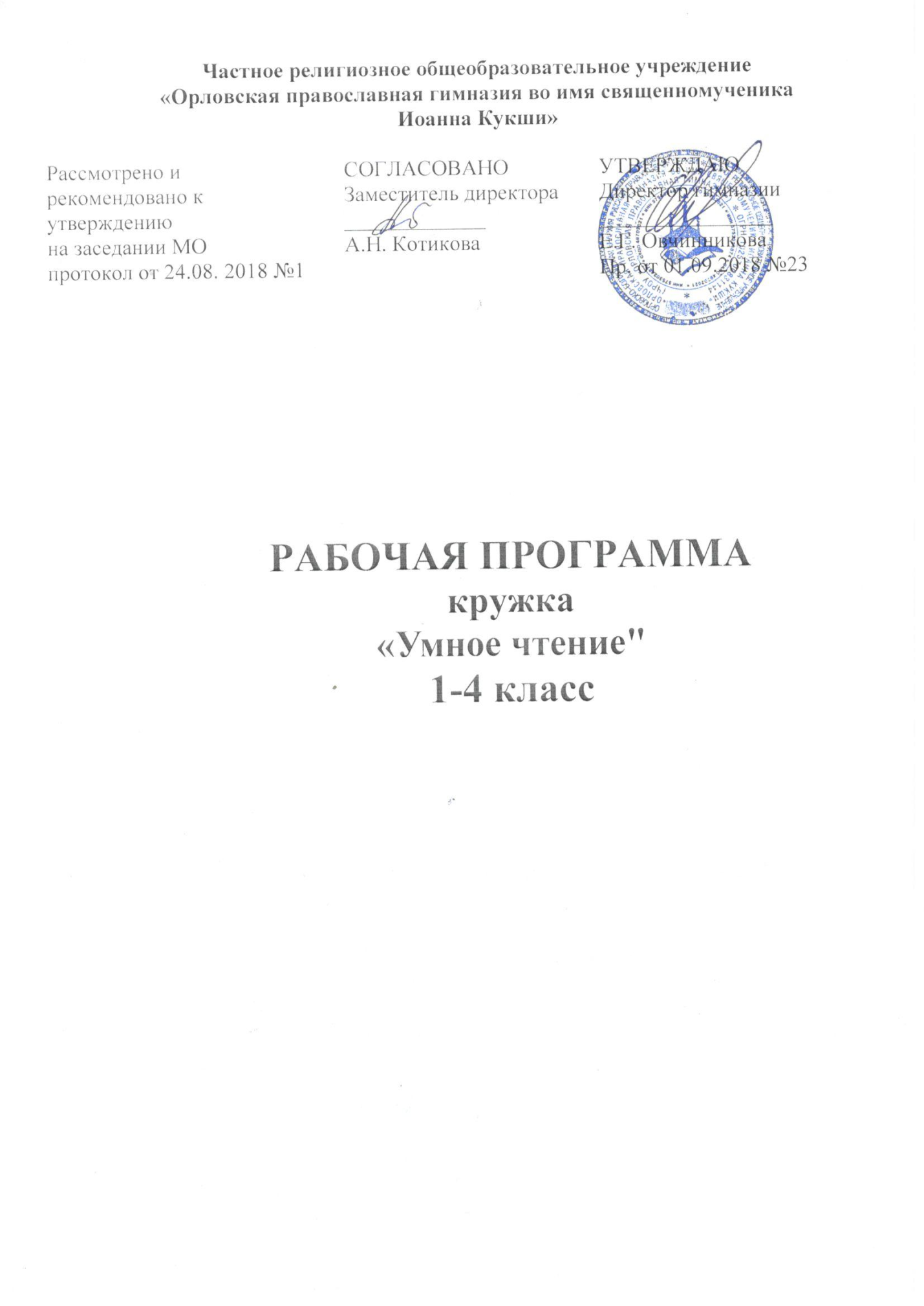 РАБОЧАЯ ПРОГРАММА кружка «Умное чтение» 1-4 классРабочая программа по математике разработана на основе Федерального государственного образовательного стандарта начального общего образования, Концепции духовно-нравственного развития и воспитания личности гражданина России, планируемых результатов начального общего образования; За основу данной разработки взяты программы Кудиной Г.Н., Новлянской З.Н. «Литература как предмет эстетического цикла» и Н. Н, Светловской и О, В, Джежелей «Внеклассное чтение».Программа рассчитана на 33 часа в 1 классе. 35 часа во 2,3,4 классах.Содержание, задачи, формы работы выстроены в соответствии с основными задачами предмета «Литературное чтение», базисного учебного плана и ориентированы на совершенствование всех видов речевой деятельности младшего школьника (слушание, чтение, говорение, письмо, различные виды пересказа). Они призваны, расширть читательский кругозор детей.Цель программы «Умное чтение» – возрождение системы уроков внеклассного чтения, в рамках которых учитель может организовать самостоятельное чтение младших школьников как дома, так и на занятиях внеклассного чтения в условиях как основного, так и дополнительного образования.Задачи:совершенствование навыка чтения учащихся;развитие их устойчивого и осознанного интереса к чтению художественной литературы;знакомство учащихся с детской книгой как явлением культуры, ее структурой, видами, жанрами, темами;формирование читательских умений, необходимых для квалифицированной читательской деятельности;формирование основ читательской культуры, литературного вкуса младших школьников;выработка привычки к вдумчивому чтению, умение применять в процессе самостоятельного чтения все знания, умения и навыки, полученные на уроках литературного чтения.развитие воображения, литературно-творческих способностей и речи учащихся.Ведущим методом - рассматривание книг, чтение вслух, рассказывание, инсценирование, беседа.Активизации деятельности младших школьников способствует разнообразие форм и методов работы: фронтальная беседа, групповые выступления, проектная деятельность, выставки, конкурсы, викторины, праздники, устные журналы, КВН.Результаты изучения курсаЛичностными результатами изучения данного курса являются:развитие речевой культуры, речевых навыков, навыков чтения;умение постигать смысл прочитанного, обобщать и выделять главное;обучающиеся овладевают приёмами выразительного чтения, решая разнообразные коммуникативные задачи, возникающие при чтении;творческая деятельность и эмоционально-чувственное отношение к действительности, которая поможет воспринимать художественное произведение на основе проявления собственных творческих способностей.Метапредметные результатывладеть навыками сознательного, беглого, правильного и выразительного чтения целыми словами;составлять план к прочитанному (полный, краткий, картинный);вводить в пересказы-повествования элементы описания, рассуждения, цитирования;Сравнивать разные приемы действий, выбирать удобные способы для выполнения конкретного задания.Анализировать правила игры. Действовать в соответствии с заданными правилами.Включаться в групповую работу. Участвовать в обсуждении проблемныхвопросов, высказывать собственное мнение и аргументировать его.давать реальную самооценку выполнения любой проделанной работы.КАЛЕНДАРНО-ТЕМАТИЧЕСКОЕ ПЛАНИРОВАНИЕВНЕУРОЧНОЙ ДЕЯТЕЛЬНОСТИ в рамках кружка «Умное чтение» 1класс (33ч)КАЛЕНДАРНО-ТЕМАТИЧЕСКОЕ ПЛАНИРОВАНИЕкружка «Умное чтение» 2 класс (35ч)КАЛЕНДАРНО-ТЕМАТИЧЕСКОЕ ПЛАНИРОВАНИЕкружка «Умное чтение» 3 класс (35ч)КАЛЕНДАРНО-ТЕМАТИЧЕСКОЕ ПЛАНИРОВАНИЕкружка «Умное чтение» 4 класс (35ч)№Тема урокакол-во часов1Загадки.12Загадки о временах года, о птицах, животных, растениях.13Книжка любимых загадок. Создаем иллюстрации к загадкам.14Моя любимая книжка. Выставка книг. Обсуждение.15Иллюстрируем свою любимую книжку.16Стихи С.Я. Маршака.17Надо ли . чтобы все желания исполнялись ?18Мой друг. Моя любимая игрушка.19Какие черты характера мы ценим в людях?110В. Осеева « Синие листья», « Волшебная иголочка».111Игра « Стань самым лучшим в мире рассказчиком» Жесты, мимика112Инсценируем сказка. Жесты. Мимика.113Начало сказки.114Окончание сказки.115Кто может стать героем сказки.116Мы сочиняем сказки о животных. Придумываем другой конец сказки « Колобок».117Театр. Мы актеры. представляем сказку  «Колобок на новый лад».118Знакомство с поэтом . Борис Заходер и его веселые стихи.119Г. Остер и его вредные советы.120Коллективная творческая работа. Зимнее настроение. Снег.121Зима в поэзии.122Конкурс чтецов стихов о зиме.123Зимняя сказка.124Журналы для детей.125Мои любимые задания в детских журналах.126«Моя снежинка». Сочиняем сказку.127В. Бианки «Синичкин календарь». Приметы весны.128«О чём плачет сосулька?» Творческая работа.129Знакомство с писателем. Р. Киплинг. На какие вопросы отвечают сказки Р. Киплинга? 130Р. Киплинг. «Рикки-тики-тави». Просмотр м/ф.131Читаем вверх тормашками.132Заключительное занятие. Стихи о лете.1№Тема занятийКол-во часов1Автор, художественный текст, читатель.12Точка зрения автора, рассказчика и читателя. Настроение и его оттенки.13Устное народное творчество. История происхождения жанров.14Характер героя. Прямые и косвенные оценки. «Каша из топора» русская народная сказка.15Характер героя нанайской сказки.16Ритм и рифма.17С. Михалков и его стихи о детях.18Сказки-приключения. В. Сутеев. «Мышонок и карандаш», Сказки и картинки.19Загадки о животных, явлениях природы, предметах». Сам догадайся и товарищу объясни».110В. Осеева. Рисование на тему прочитанного рассказы о детях.111Сказки о животных.112Сказка-игра о хвастовстве. Инсценировка сказки. Волшебные сказки.114Чарушин «Кошка Муська». Обсуждение ситуации.115Стихи А. Барто о детях. Выставка книг.116С. Михалков «Как друзья познаются».117Сказки народов мира. Выставка книг. Просмотр м/ф по теме занятия.118Е. Чарушин «Большие и маленькие».119Никольский «Солдатские часы» Иллюстрация прочитанного.120Н. Артюхова «Трудный вечер».121Л. Пантелеев «Две лягушки», «Буква ТЫ».122Обзор детских журналов.123Сочинение загадок.124О людях, взлетевших к звёздам.125Звуковой рисунок и сравнение в авторской поэзии.126Сравнение и метафора в авторской поэзии.127Проект «Книги-самоделки».128Е. Пермяк. «Иголкины братья», «Сказ про газ».129П. Бажов Сказы.130Что смешит в басне? Басня, сказка, побасёнка.131Докучные сказки. Структура. Сочиняем докучные сказки.132Праздник невыразительного чтения.133КВН по страницам прочитанных книг.134-35Резервные часы.1№Тема занятийКол-во часов1Вводный урок. Наше творчество. 12Автор – художественный текст – читатель.13«В осеннем лесу». Осень в литературе.14Точка зрения автора и рассказчика.15«Моя любимая книга». Обмен мнениями. Выставка книг.16«Книжка-малышка» Осень. Создание книжки-малышки.17Создание книжки-малышки. Представление своей книжки.18Ритм, рифма, звук как средства выразительности.19Краски, звуки и запахи осени.110«Приметы осени». Коллективное сочинение.111Осень в поэзии. Средства выразительности.112Конкурс чтецов об осени.113Выразительные возможности слов «первый» и «последний». Коллективная творческая работа.114«Первый»… «Последний»… Обсуждение детских сочинений.115Знакомство со сказочником. Г. Х. Андерсен. Выставка книг. Просмотр м/ф «Снежная королева».116Г.-Х. Андерсен «Гадкий утёнок». 117Отзыв о сказке. Г.-Х. Андерсен «Гадкий утёнок». Иллюстрирование сказки.118Выразительные возможности слов «шорох», «шелест», «лепет», «шум».119«Шелест». «Шум». Коллективное сочинение.120«Шелест». «Шум». Обсуждение детских сочинений.121Малые жанры народного творчества. Повторение. Поиграем в угадайку.122Считалка. Потешка.123Скороговорка. Загадка.124Побасёнка. Небылица.125Учимся составлять загадку.126В. Гаршин «Лягушка-путешественница». Знакомство с писателем.127В. Гаршин «Лягушка-путешественница». Иллюстрация сказки.128Д. Н.Мамин-Сибиряк. «Алёнушкины сказки». Сказка «Умнее всех».129Д. Н.Мамин-Сибиряк «Сказочка про Воронушку - чёрную головушку и жёлтую птичку Канарейку». 130Джоэль Харрис «Сказки дядюшки Римуса».131Джоэль Харрис «Сказки дядюшки Римуса».132Наше творчество. Конкурс весёлых сказочников.133Подведение итогов.134Подведение итогов.135Подведение итогов.1№Тема занятийКол-во часов1Вводный урок. Определение типа текста.2Определение типа текста.3М.М. Пришвин « Лесная капель».4К.Г. Паустовский « Прощание с летом», «Подарок».5К.Г. Паустовский «Дремучий медведь», «Похождение жука- носорога».6Рассказы Б. Житкова о животных.7 В. Чаплина « Мои питомцы».8Рассказы Н. Носова о детях.9Викторина по произведениям Н. Носова.10Рассказы Н. Сладкова о природе. иллюстрации. 11 О чем рассказывают журналы.12Какие вопросы задают сказки?13Где, что, как и почему?14Произведения сибирских писателей.15из истории нашей Родины . О людях , делающих историю.16Книги о путешествиях и путешественниках.17 Проект «Герои, которым установили памятники».18Книги о военных подвигах.19Книги о военных подвигах.20Книги Гайдара и о Гайдаре. « Дальние страны».21А. Гайдар « Сказка о военной тайне».22Иллюстраторы книг. Кто они?23Детская приключенческая книга.24Экскурсия в библиотеку. Справочная   литература. 25Работа в библиотеке. Энциклопедии и словари. Структура.26Работа в библиотеке. « Книжкина больница».27Театр.28Инсценировка народной сказки « Золотой серпок», коллективная творческая работа.29Эпос. Лирика. Драма.30Моя любимая книга.31Викторина по прочитанным книгам.32Экскурсия в музей «Писателей Орловцев».33Секрет для будущего года (классное сочинение).34-35Резервные часы.